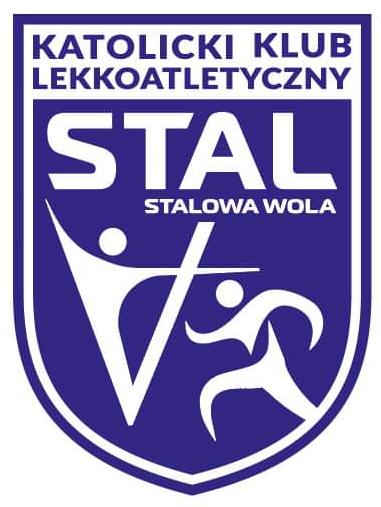 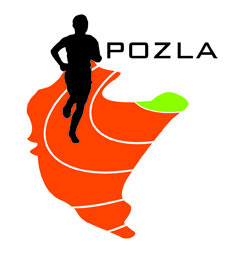 PROJEKT PROGRAMU MINUTOWEGO27.05.2023 STALOWA WOLAUWAGA!- Zbiórka zawodników na bramce: przed konkurencjami  15 min w konkurencjach     biegowych i 20 min w konkurencjach technicznych.- W ramach mityngu, w konkurencjach technicznych poza skokiem wzwyż zawodnicy   mają po 4 próby.- Zawodnicy po sprawdzeniu wyprowadzani są na miejsce startu przez sędziego- Wszystkie biegi odbędą się w seriach na czas- Szatnie służą jako przebieralnie, organizator nie ponosi odpowiedzialności za pozostawione rzeczy.13.30młot K+M15.0080m ppł K U16trójskok +wieloskok K dysk Mkula K15.10100m ppł K15.20110m ppł M15.30100m K15.45100m M15.55600m K U16trójskok +wieloskok M16.05600m M U16wzwyż K16.15300m ppł K U1616.25300m ppł M U1616.35200m Kw dal Kdysk Kkula M16.45200m M16.55300m K U1617.15300m M U1617.251000m K U16wzwyż M17.301000m M U1617.35400m K17.40400m M17.45800m K17.50800m M17.552000m M prz.18.051500m K prz.oszczep K+M18.154x100m Kw dal M18.254x100m M18.30chód 3 i 5 K19.00chód 5 i 10 M